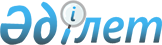 2023-2025 жылдарға арналған Майдакөл ауылдық округінің бюджеті туралыҚызылорда облысы Қазалы аудандық мәслихатының 2022 жылғы 23 желтоқсандағы № 350 шешімі.
      "Қазақстан Республикасының Бюджет кодексі" Қазақстан Республикасының 2008 жылғы 4 желтоқсандағы Кодексінің 75-бабының 2-тармағына, "Қазақстан Республикасындағы жергілікті мемлекеттік басқару және өзін-өзі басқару туралы" Қазақстан Республикасының 2001 жылғы 23 қаңтардағы Заңының 6-бабының 2-7-тармағына сәйкес, Қызылорда облысы Қазалы аудандық мәслихаты ШЕШТІ:
      1. 2023-2025 жылдарға арналған Майдакөл ауылдық округінің бюджеті 1, 2, 3 – қосымшаларға сәйкес, оның ішінде 2023 жылға мынадай көлемдерде бекітілсін:
      1) кірістер – 137759 мың теңге, оның ішінде:
      салықтық түсімдер – 4907 мың теңге;
      салықтық емес түсімдер – 105 мың теңге;
      негізгі капиталды сатудан түсетін түсімдер – 602 мың теңге;
      трансферттер түсімі – 132145 мың теңге;
      2) шығындар – 138045,7 мың теңге;
      3) таза бюджеттік кредиттеу – 0;
      бюджеттік кредиттер – 0;
      бюджеттік кредиттерді өтеу – 0;
      4) қаржы активтерімен операциялар бойынша сальдо – 0;
      қаржы активтерін сатып алу – 0;
      мемлекеттің қаржы активтерін сатудан түсетін түсімдер – 0;
      5) бюджет тапшылығы (профициті) – -286,7 мың теңге;
      6) бюджет тапшылығын қаржыландыру (профицитті пайдалану) – 286,7 мың теңге;
      қарыздар түсімі – 0;
      қарыздарды өтеу – 0;
      бюджет қаражатының пайдаланылатын қалдықтары – 286,7 мың теңге.
      Ескерту. 1-тармақ жаңа редакцияда - Қызылорда облысы Қазалы аудандық мәслихатының 22.12.2023 № 143 шешімімен (01.01.2023 бастап қолданысқа енгізіледі).


      2. 2023 жылға арналған аудандық бюджетте Майдакөл ауылдық округі бюджетіне аудандық бюджет қаражаты есебінен нысаналы трансферттер 4-қосымшаға сәйкес бекітілсін
      3. Осы шешім 2023 жылғы 1 қаңтардан бастап қолданысқа енгізіледі. 2023 жылға арналған Майдакөл ауылдық округінің бюджеті
      Ескерту. 1-қосымша жаңа редакцияда - Қызылорда облысы Қазалы аудандық мәслихатының 22.12.2023 № 143 шешімімен (01.01.2023 бастап қолданысқа енгізіледі). 2024 жылға арналған Майдакөл ауылдық округінің бюджеті 2025 жылға арналған Майдакөл ауылдық округінің бюджеті 2023 жылға арналған аудандық бюджетте Майдакөл ауылдық округі бюджетіне аудандық бюджет қаражаты есебінен берілетін нысаналы трансферттер
      Ескерту. 4-қосымша жаңа редакцияда - Қызылорда облысы Қазалы аудандық мәслихатының 05.09.2023 № 76 шешімімен (01.01.2023 бастап қолданысқа енгізіледі). Майдакөл ауылдық округі бюджетіне жоғары тұрған бюджеттерден бөлінген, 2022 жылы нысаналы трансферттердің қаржы жылы ішінде пайдаланылмаған (түгел пайдаланылмаған) сомасын аудандық бюджетке қайтару сомасы
      Ескерту. Шешім 5-қосымшасымен толықтырылды - Қызылорда облысы Қазалы аудандық мәслихатының 12.05.2023 № 41 шешімімен (01.01.2023 бастап қолданысқа енгізіледі).
					© 2012. Қазақстан Республикасы Әділет министрлігінің «Қазақстан Республикасының Заңнама және құқықтық ақпарат институты» ШЖҚ РМК
				
      Қазалы аудандық мәслихат хатшысы 

Б. Жарылқап
Қазалы аудандық мәслихатының
2022 жылғы "23" желтоқсандағы
№ 350 шешіміне 1-қосымша
Санаты
Санаты
Санаты
Санаты
Сомасы, мың теңге
Сыныбы
Сыныбы
Сыныбы
Сомасы, мың теңге
Кіші сыныбы
Кіші сыныбы
Сомасы, мың теңге
Атауы
Сомасы, мың теңге
1. Кірістер
137759
1
Салықтықтүсімдер
4907
01
Табыс салығы
1526
2
Жеке табыс салығы
1526
04
Меншiккесалынатынсалықтар
3378
1
Мүлiккесалынатынсалықтар
195
3
Жерсалығы
71
4
Көлiкқұралдарынасалынатынсалық
3112
05
Тауарларға, жұмыстарға және қызметтер көрсетуге салынатын ішкі салықтар
3
3
Табиғи және басқа ресурстарды пайдаланғаны үшін түсетін түсімдер
3
2
Салықтықеместүсiмдер
105
01
Мемлекеттікменшіктентүсетінкірістер
10
5
Мемлекетменшігіндегімүліктіжалғаберудентүсетінкірістер
10
06
Басқа да салықтық емес түсiмдер
95
1
Басқа да салықтық емес түсiмдер
95
3
Негізгі капиталды сатудан түсетін түсімдер
602
01
Мемлекеттік мекемелерге бекітілген мемлекеттік мүлікті сату
329
1
Мемлекеттік мекемелерге бекітілген мемлекеттік мүлікті сату
329
03
Жерді және материалдық емес активтерді сату
273
1
Жерді сату
273
4
Трансферттердіңтүсімдері
132145
02
Мемлекеттiк басқарудың жоғары тұрған органдарынан түсетiн трансферттер
132145
3
Аудандардың (облыстық маңызы бар қаланың) бюджетінен трансферттер
132145
Функционалдық топ
Функционалдық топ
Функционалдық топ
Функционалдық топ
Бюджеттікбағдарламалардыңәкiмшiсi
Бюджеттікбағдарламалардыңәкiмшiсi
Бюджеттікбағдарламалардыңәкiмшiсi
Бағдарлама
Бағдарлама
Атауы
2. Шығындар
138045,7
1
Жалпысипаттағымемлекеттiккөрсетілетін қызметтер
80294
124
Аудандық маңызы бар қала, ауыл, кент, ауылдық округ әкімінің аппараты
80294
001
Аудандық маңызы бар қала, ауыл, кент, ауылдық округ әкімінің қызметін қамтамасыз ету жөніндегі қызметтер
53285
022
Мемлекеттік органның күрделі шығыстары
27009
6
Әлеуметтiк көмек және әлеуметтiк қамсыздандыру
5598
124
Аудандық маңызы бар қала, ауыл, кент, ауылдық округ әкімінің аппараты
5598
003
Мұқтаж азаматтарға үйде әлеуметтік көмек көрсету
5598
7
Тұрғынүй-коммуналдықшаруашылық
19056
124
Аудандық маңызы бар қала, ауыл, кент, ауылдық округ әкімінің аппараты
19056
008
Елдімекендердегікөшелердіжарықтандыру
11041
009
Елді мекендердің санитариясын қамтамасыз ету
380
011
Елді мекендерді абаттандыру мен көгалдандыру
7635
8
Мәдениет, спорт, туризм және ақпараттық кеңістiк
30677
124
Аудандық маңызы бар қала, ауыл, кент, ауылдық округ әкімінің аппараты
30677
006
Жергіліктідеңгейдемәдени-демалысжұмысынқолдау
30677
12
Көлiкжәне коммуникация
2397
124
Аудандық маңызы бар қала, ауыл, кент, ауылдық округ әкімінің аппараты
2397
013
Аудандық маңызы бар қалаларда, ауылдарда, кенттерде, ауылдық округтерде автомобиль жолдарының жұмыс істеуін қамтамасыз ету
2397
15
Трансферттер
23,7
124
Аудандық маңызы бар қала, ауыл, кент, ауылдық округ әкімінің аппараты
23,7
048
Пайдаланылмаған (толық пайдаланылмаған) нысаналы трансферттерді қайтару
23,7
3. Таза бюджеттік кредиттеу
0
Бюджеттік кредиттер
0
Бюджеттік кредиттерді өтеу
0
4. Қаржы активтерімен операциялар бойынша сальдо
0
Қаржы активтерін сатып алу
0
Мемлекеттің қаржы активтерін сатудан түсетін түсімдер
0
5. Бюджет тапшылығы (профициті)
-286,7
6.Бюджет тапшылығын қаржыландыру (профицитін пайдалану)
286,7
8
Бюджет қаражатының пайданылатын қалдықтары
286,7
01
Бюджет қаражаты қалдықтары
286,7
1
Бюджет қаражатының бос қалдықтары
286,7Қазалы аудандық мәслихатының
2022 жылғы "23" желтоқсандағы
№ 350 шешіміне 2-қосымша
Санаты
Санаты
Санаты
Санаты
Сомасы, мың теңге
Сыныбы
Сыныбы
Сыныбы
Сомасы, мың теңге
Кіші сыныбы
Кіші сыныбы
Сомасы, мың теңге
Атауы
Сомасы, мың теңге
1. Кірістер
106504
1
Салықтық түсімдер
4146
01
Табыс салығы
519
2
Жеке табыс салығы
519
04
Меншiкке салынатын салықтар
3622
1
Мүлiкке салынатын салықтар
436
3
Жер салығы
75
4
Көлiк құралдарына салынатын салық
3111
05
Тауарларға, жұмыстарға және қызметтер көрсетуге салынатын ішкі салықтар
5
3
Табиғи және басқа ресурстарды пайдаланғаны үшін түсетін түсімдер
5
2
Салықтық емес түсiмдер
57
01
Мемлекеттік меншіктен түсетін кірістер
57
5
Мемлекет меншігіндегі мүлікті жалға беруден түсетін кірістер
57
3
Негізгі капиталды сатудан түсетін түсімдер
210
03
Жерді және материалдық емес активтерді сату
210
1
Жерді сату
210
4
Трансферттердің түсімдері
102091
02
Мемлекеттiк басқарудың жоғары тұрған органдарынан түсетiн трансферттер
102091
3
Аудандардың (облыстық маңызы бар қаланың) бюджетінен трансферттер
102091
Функционалдық топ
Функционалдық топ
Функционалдық топ
Функционалдық топ
Бюджеттік бағдарламалардың әкiмшiсi
Бюджеттік бағдарламалардың әкiмшiсi
Бюджеттік бағдарламалардың әкiмшiсi
Бағдарлама
Бағдарлама
Атауы
2. Шығындар
106504
1
Жалпы сипаттағы мемлекеттiк көрсетілетін қызметтер
53301
124
Аудандық маңызы бар қала, ауыл, кент, ауылдық округ әкімінің аппараты
53301
001
Аудандық маңызы бар қала, ауыл, кент, ауылдық округ әкімінің қызметін қамтамасыз ету жөніндегі қызметтер
53301
6
Әлеуметтiк көмек және әлеуметтiк қамсыздандыру
5868
124
Аудандық маңызы бар қала, ауыл, кент, ауылдық округ әкімінің аппараты
5868
003
Мұқтаж азаматтарға үйде әлеуметтік көмек көрсету
5868
7
Тұрғын үй-коммуналдық шаруашылық
15691
124
Аудандық маңызы бар қала, ауыл, кент, ауылдық округ әкімінің аппараты
15691
008
Елді мекендердегі көшелерді жарықтандыру
8253
009
Елді мекендердің санитариясын қамтамасыз ету
686
011
Елді мекендерді абаттандыру мен көгалдандыру
6752
8
Мәдениет, спорт, туризм және ақпараттық кеңістiк
28473
124
Аудандық маңызы бар қала, ауыл, кент, ауылдық округ әкімінің аппараты
28473
006
Жергілікті деңгейде мәдени-демалыс жұмысын қолдау
28473
12
Көлiк және коммуникация
3171
124
Аудандық маңызы бар қала, ауыл, кент, ауылдық округ әкімінің аппараты
3171
013
Аудандық маңызы бар қалаларда, ауылдарда, кенттерде, ауылдық округтерде автомобиль жолдарының жұмыс істеуін қамтамасыз ету
3171
3. Таза бюджеттік кредиттеу
0
Бюджеттік кредиттер
0
Бюджеттік кредиттерді өтеу
0
4. Қаржы активтері мен операциялар бойынша сальдо
0
Қаржы активтерін сатып алу
0
Мемлекеттің қаржы активтерін сатудан түсетін түсімдер
0
5. Бюджет тапшылығы (профициті)
0
6.Бюджет тапшылығын қаржыландыру (профицитін пайдалану)
0Қазалы аудандық мәслихатының
2022 жылғы "23" желтоқсандағы
№ 350 шешіміне 3-қосымша
Санаты
Санаты
Санаты
Санаты
Сомасы, мың теңге
Сыныбы
Сыныбы
Сыныбы
Сомасы, мың теңге
Кіші сыныбы
Кіші сыныбы
Сомасы, мың теңге
Атауы
Сомасы, мың теңге
1. Кірістер
117440
1
Салықтықтүсімдер
4311
01
Табыс салығы
540
2
Жеке табыс салығы
540
04
Меншiкке салынатын салықтар
3766
1
Мүлiкке салынатын салықтар
453
3
Жерсалығы
78
4
Көлiк құралдарына салынатын салық
3235
05
Тауарларға, жұмыстарға және қызметтер көрсетуге салынатын ішкі салықтар
5
3
Табиғи және басқа ресурстарды пайдаланғаны үшін түсетін түсімдер
5
2
Салықтық емес түсiмдер
59
01
Мемлекеттік меншіктен түсетін кірістер
59
5
Мемлекет меншігіндегі мүлікті жалға беруден түсетін кірістер
59
3
Негізгі капиталды сатудан түсетін түсімдер
218
03
Жерді және материалдық емес активтерді сату
218
1
Жерді сату
218
4
Трансферттердің түсімдері
112852
02
Мемлекеттiк басқарудың жоғары тұрған органдарынан түсетiн трансферттер
112852
3
Аудандардың (облыстық маңызы бар қаланың) бюджетінен трансферттер
112852
Функционалдық топ
Функционалдық топ
Функционалдық топ
Функционалдық топ
Бюджеттік бағдарламалардың әкiмшiсi
Бюджеттік бағдарламалардың әкiмшiсi
Бюджеттік бағдарламалардың әкiмшiсi
Бағдарлама
Бағдарлама
Атауы
2. Шығындар
117440
1
Жалпы сипаттағы мемлекеттiк көрсетілетін қызметтер
57215
124
Аудандық маңызы бар қала, ауыл, кент, ауылдық округ әкімінің аппараты
57215
001
Аудандық маңызы бар қала, ауыл, кент, ауылдық округ әкімінің қызметін қамтамасыз ету жөніндегі қызметтер
57215
6
Әлеуметтiк көмек және әлеуметтiк қамсыздандыру
5972
124
Аудандық маңызы бар қала, ауыл, кент, ауылдық округ әкімінің аппараты
5972
003
Мұқтаж азаматтарға үйде әлеуметтік көмек көрсету
5972
7
Тұрғын үй-коммуналдық шаруашылық
16119
124
Аудандық маңызы бар қала, ауыл, кент, ауылдық округ әкімінің аппараты
16119
008
Елді мекендердегі көшелерді жарықтандыру
8583
009
Елді мекендердің санитариясын қамтамасыз ету
713
011
Елді мекендерді абаттандыру мен көгалдандыру
6823
8
Мәдениет, спорт, туризм және ақпараттық кеңістiк
34836
124
Аудандық маңызы бар қала, ауыл, кент, ауылдық округ әкімінің аппараты
34836
006
Жергілікті деңгейде мәдени-демалыс жұмысын қолдау
34836
12
Көлiк және коммуникация
3298
124
Аудандық маңызы бар қала, ауыл, кент, ауылдық округ әкімінің аппараты
3298
013
Аудандық маңызы бар қалаларда, ауылдарда, кенттерде, ауылдық округтерде автомобиль жолдарының жұмыс істеуін қамтамасыз ету
3298
3. Таза бюджеттік кредиттеу
0
Бюджеттік кредиттер
0
Бюджеттік кредиттерді өтеу
0
4. Қаржы активтері мен операциялар бойынша сальдо
0
Қаржы активтерін сатып алу
0
Мемлекеттің қаржы активтерін сатудан түсетін түсімдер
0
5. Бюджет тапшылығы (профициті)
0
6.Бюджет тапшылығын қаржыландыру (профицитін пайдалану)
0Қазалы аудандық мәслихатының
2022 жылғы "23" желтоқсандағы
№ 350 шешіміне 4-қосымша
№
Атауы
Сомасы, мың теңге
Ағымдағы нысаналы трансферттер
35950
1
Майдакөл ауылдық округі әкімінің аппаратына қызметтік ғимарат сатып алуға
26857
2
Майдакөл ауылдық округі, Бекарыстан би ауылдық мәдениет Үйіне интернет желісін қондыру және қосу қызметіне
172
3
Спорт алаңын салу үшін 1000 шаршы метр жер учаскесіне жерге орналастыру және сәйкестендіру құжатын әзірлеуге
312
4
Майдакөл ауылдық округі, Бекарыстан би ауылындағы спорт алаңын ағымдағы жөндеу жұмыстарына
2991
5
Майдакөл ауылдық округі, Бекарыстан би ауылы М. Күзенбаев 3,1 км, М. Ізмағамбетов 2,1 км көшелерінің электр желілерін қайта жаңғырту және 4 дана
719
6
Тәуелсіздік алаңынан әкімшілік ғимарат салу үшін 1000,0 шаршы метр жер телімі берілуіне орай, қалған 5460,0 шаршы метр жер учаскесіне жерге орналастыру
518
7
Бекарыстан би ауылындағы кіре беріс аркадан ауылға дейінгі аралығын жарықтандыру жұмыстарына (1046 м)
1781
8
Бекарыстан би ауылдық мәдениет Үйіне қосымша сұйық отын сатып алуға
2600Қазалы аудандық мәслихатының
2022 жылғы "23" желтоқсандағы
№ 350 шешіміне 5-қосымша
№
Атауы
Барлығы, мың теңге
Оның ішінде
Оның ішінде
№
Атауы
Барлығы, мың теңге
Облыстық бюджеттен берілетін трансферттер есебінен
Аудандық бюджет
1
Майдакөл ауылдық округі
23,7
23,3
0,4